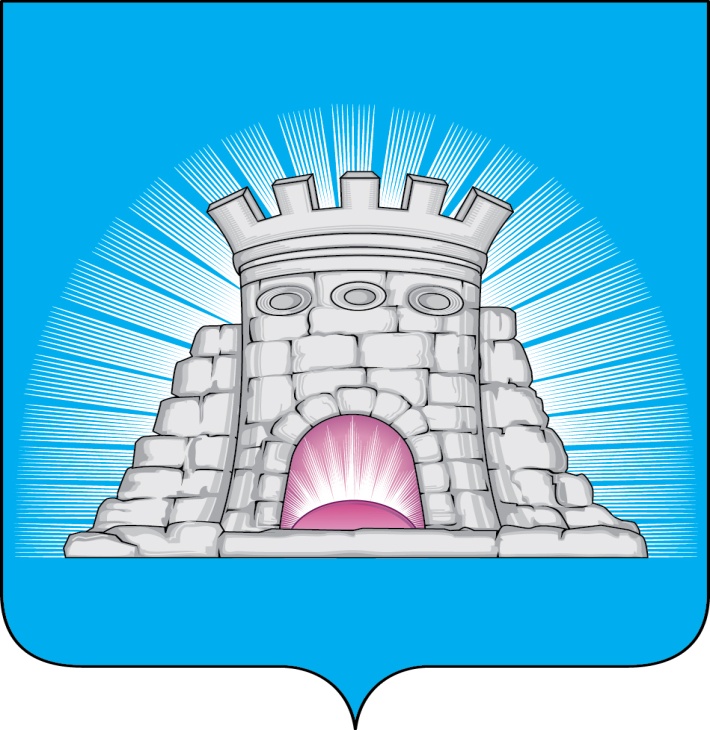 РАСПОРЯЖЕНИЕ14.06.2023  № 174г. Зарайск О внесении изменений в распоряжение главы городского округа Зарайск Московской области от 22.03.2023 № 83«Об утверждении Перечня мест размещения сезонных (летних) кафе при стационарных предприятиях общественного питания на территории городского округа Зарайск Московской области»В соответствии со статьями 39.33, 39.36 Земельного кодекса Российской Федерации, постановлением Правительства Российской Федерации от 03.12.2014    № 1300 «Об утверждении перечня видов объектов, размещение которых может осуществляться на землях или земельных участках, находящихся в государственной или муниципальной собственности, без предоставления земельных участков и установления сервитутов», Законом Московской области от 30.12.2014                                № 191/2014-ОЗ «О регулировании дополнительных вопросов в сфере благоустройства в Московской области», постановлением главы городского округа Зарайск Московской области от 20.03.2023 № 396/3 «Об утверждении Порядка размещения сезонных (летних) кафе при стационарных предприятиях общественного питания на территории городского округа Зарайск Московской области»; учитывая Протоколы заседаний Московской областной межведомственной комиссии по вопросам потребительского рынка от 03.05.2023 №P001-8540712670-71097021, от 09.06.2023 №Р001-1405854401-72161930: Внести в распоряжение главы городского округа Зарайск Московской области от 22.03.2023 № 83 «Об утверждении Перечня мест размещения сезонных (летних) кафе при стационарных предприятиях общественного питания на территории городского округа Зарайск Московской области» следующие изменения: 													005542Дополнить прилагаемый к распоряжению «Перечень мест размещения сезонных (летних) кафе при стационарных предприятиях общественного питания на территории городского округа Зарайск Московской области» строками следующего содержания:Службе по взаимодействию со СМИ администрации городского округа Зарайск Московской области обеспечить опубликование настоящего постановления в периодическом печатном издании «Зарайский вестник» – приложении к общественно-политической газете «За новую жизнь» и размещение на официальном сайте администрации городского округа Зарайск Московской области в сети Интернет (https://zarrayon.ru/).Глава городского округа Зарайск В.А. Петрущенко    ВерноНачальник службы делопроизводства		   Л.Б. Ивлева14.06.2023 Разослано: в дело, Мешкову А.Н., ОПР  и СУ, СВ со СМИ, прокуратуре.Н.А. Миронова8 496 66 2-57-356.Московская область, г. Зарайск, ул. Ленинская, д. 40а27.Московская область, г. Зарайск, ул. Ленинская, д. 312